Imię i nazwisko: 	Poniżej wklejam zdjęcia ćwiczeń z zeszytu ćwiczeń. (Na zdjęciach nie można edytować, ale tam gdzie użyłem tekstu można zmieniać, dopisywać.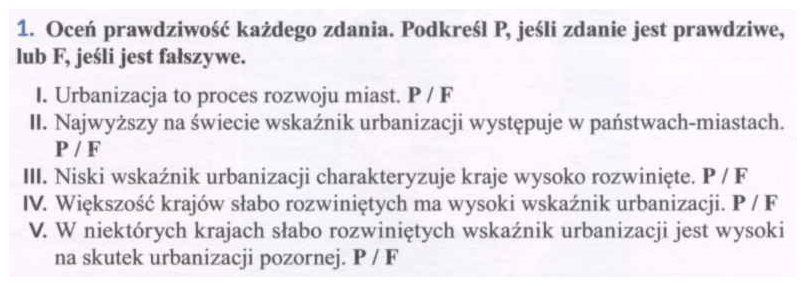 Odpowiedzi: I - ...,	II - ...,	III - ...,	IV - ..., 	V - ...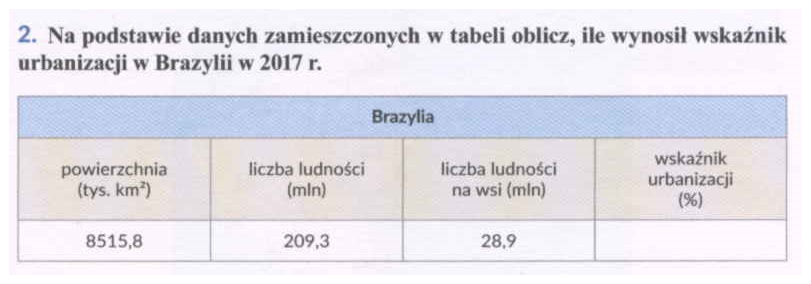 Wykonaj obliczenia: tutaj pisz	
 	
 	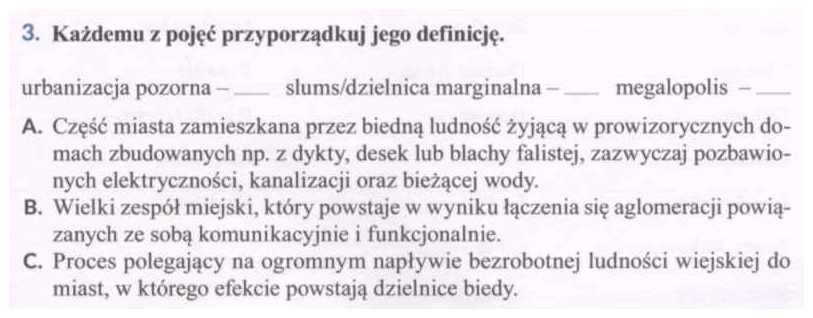 Wykasuj niewłaściwe: urbanizacja pozorna – A/B/C	slums/ dzielnica marginalna – A/B/C
magalopolis – A/B/C4. Przyporządkuj każdemu miastu numer, którym oznaczono je na mapie.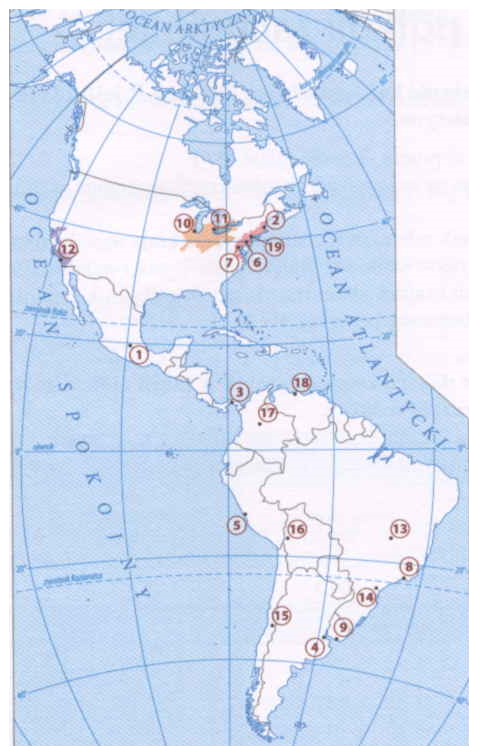 Boston - ...	Brasilia - ...	Montevideo - ...	Chicago - ...	Buenos Aires - ...
Panama - ...	Detroit - ...	Bogota - ...	Rio de Janerio - ...	Filadelfia - ...
Caracas - ...	São Paulo - ...	Los Angeles - ...	La Paz - ...	Santiago - ...
Nowy Jork - ...	Lima - ...	Waszyngton - ...	Meksyk - ...5. Na podstawie mapy z zadania 4. uzupełnij tabelę. Wpisz nazwy miast zaznaczonych na mapie wchodzących w skład wymienionych megalopolis.6. Podaj pięć zalet i pięć wad życia w wielkim mieście.
7. Na podstawie różnych źródeł opisz przyczyny powstawania slumsów w Ameryce Południowej.Po wykonaniu ćwiczeń proszę przesłać na adres wkarol@szczawin.4me.pl .Termin do końca tygodnia.
Nazwa megalopolisMiasta wchodzące w skład megalopolisBosWash
na wschodnim wybrzeżuSanSan
na zachodnim wybrzeżuChiPitts
nad Wielkimi JezioramiŻycie w wielkim mieścieŻycie w wielkim mieściezaletywady